EMEFEI ________________________________________________________________________________NOME:_________________________________________________________________________________3º ANO   _____       DATA:_____/_____/_____   PROFESSORA:_______________________________OITAVA SEMANAGEOGRAFIA*   COPIAR TODAS AS ATIVIDADES NO CADERNO.     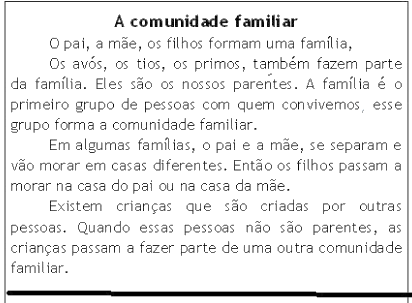 ATIVIDADES:  1) ESCREVA OS NOMES DO SEU PAI E DE SUA MÃE:2) ESCREVA O NOME DE SEUS AVÓS PATERNOS E MATERNOS;3) ESCREVA O NOME DE ALGUM TIO OU UMA TIA:.4) ESCREVA O NOME DE UM PRIMO OU PRIMA:5) COMO É A SUA FAMÍLIA? QUEM FAZ PARTE DELA? FAÇA UM DESENHO.6) COMO SÃO FORMADAS AS FAMÍLIAS?7) O QUE É COMUNIDADE FAMILIAR?8) QUEM SÃO NOSSOS PARENTES? MARQUE com um (X).(  ) AVÓS .                                                      (  ) COLEGAS.(   )TIOS.                                                          (  ) PRIMOS.                                                          (  ) PROFESSOR.                                             (  ) VIZINHO.                                                                                     CIÊNCIAS*   COPIAR TODAS AS ATIVIDADES NO CADERNO.     AS FIGURAS ABAIXO REPRESENTAM AS VÁRIAS ETAPAS QUE UMA PESSOA PASSA DURANTE A VIDA.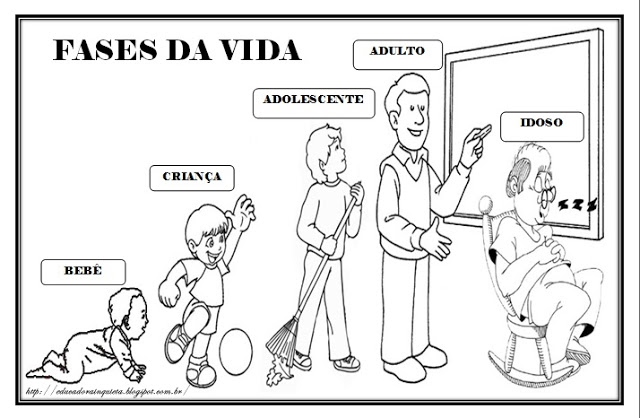 RECORTE  AS FIGURAS ABAIXO E COLE - AS NA SEQUÊNCIA CORRETA. VOCÊ TAMBÉM PODERÁ FAZER  DESENHOS OU RECORTAR DE JORNAIS / REVISTAS.2) AGORA FAÇA UM X NO DESENHO QUE REPRESENTA VOCÊ HOJE. DEPOIS PINTE OU CIRCULE  AQUELA QUE MAIS SE PARECE COM SUA  MÃE.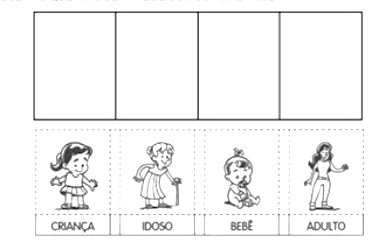 HISTÓRIA*   COPIAR TODAS AS ATIVIDADES NO CADERNO.   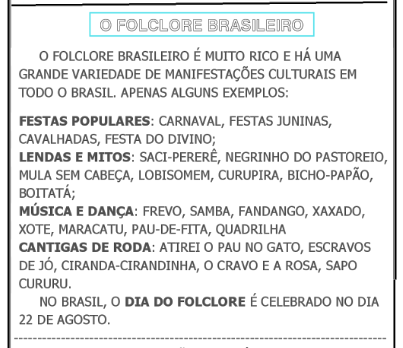                                 LEIA O TEXTO E RESPONDA AS  QUESTÕES ABAIXO.QUAIS LENDAS CITADAS NO TEXTO VOCÊ CONHECE?QUAIS DAS FESTAS ABAIXO SÃO POPULARES NA SUA REGIÃO?(  ) CARNAVAL.      (    ) FESTA JUNINA.       (     ) CAVALHADAS.      (     ) FESTA DO DIVINO.EM SUA REGIÃO QUAL ESTILO DE MÚSICA DANÇA CULTURAL É MAIS PRESENTE:(   ) FREVO.    (   )  MARACATU.  (   ) FANDANGO.  (   ) XAXADO.    (   ) XOTE. (   ) QUADRILHA.NO BRASIL QUANDO É CELEBRADO O FOLCLORE?EMEFEI ________________________________________________________________________________NOME:_________________________________________________________________________________3º ANO   _____       DATA:_____/_____/_____   PROFESSORA:_______________________________Atividade de ArtePinte a ilustração da chegada do inverno.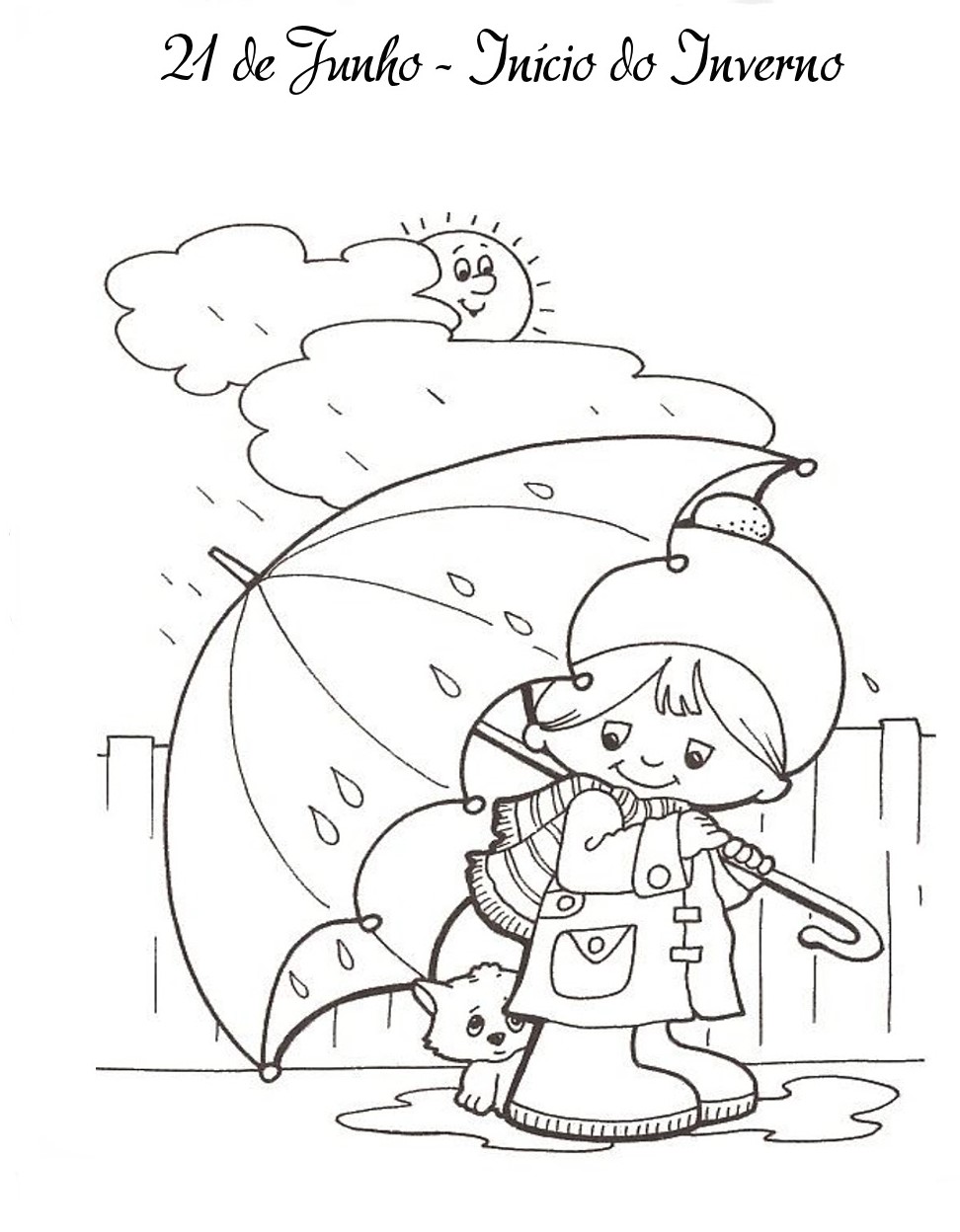 MATÉRIA: EDUCAÇÃO FÍSICA  3° ANONOME:                                                                                     N°             SÉRIE:                  DATA: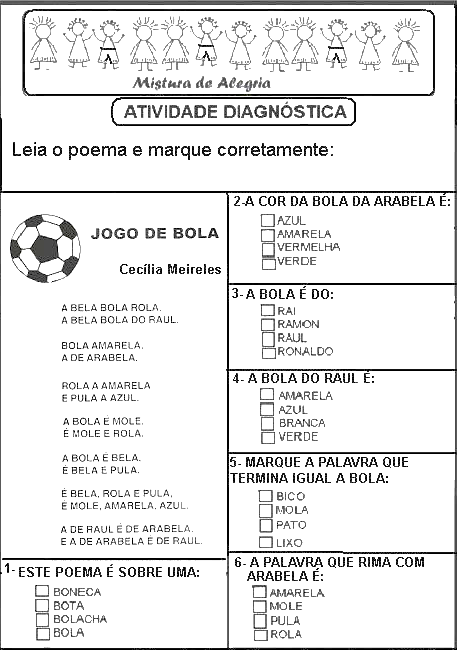 